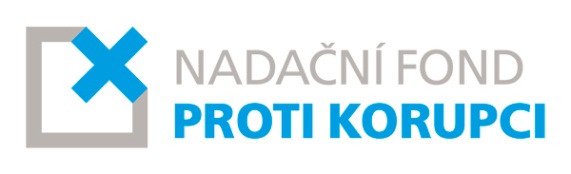 žádost o nadační příspěvekčíslo žádosti: (doplní NFPK)Čestné PROHLÁŠENÍProhlašuji, že všechny poskytnuté informace jsou pravdivé a že jsem nezamlčel žádné informace potřebné pro rozhodnutí o poskytnutí nadačního příspěvku.Souhlas s poskytnutím osobních údajů:Svým podpisem souhlasím se správou, zpracováním a uchováním osobních údajů Nadačním fondem proti korupci.Příloha:V případě právnických subjektů musí být součástí žádosti dokument, ze kterého bude zřejmé, kdo je oprávněn organizaci zastupovat (výpis z OR, stanovy atp.).Název projektu:  Anotace projektu:    Identifikační údaje žadateleIdentifikační údaje žadateleJméno, příjmení či název organizace:IČ/DIČ:Korespondenční adresa:Telefonický kontakt:Emailový kontakt:Adresa www stránek:Bankovní spojení:Jméno a příjmení statutárního zástupce:Jméno a příjmení odpovědné osoby:Telefonický kontakt:emailový kontakt:Informace o projektuCharakter projektu:investigace – legislativa – vzdělávání - právní pomoc – případové studie – ostatní – zpracování dat – analytická činnost – ostatníPopis projektu:Přesný účel projektu: Jaký je minimální a maximální cíl, kterého má být dosaženo:Definujte parametry, kterými bude ověřeno splnění cílů:Popište konkrétně, jakým způsobem chce cílů dosáhnout:Kolika osobám budou výsledky projektu prospěšné (dohad počtu osob):Definujte harmonogram projektu:Bude projekt realizován ve spolupráci s jinými subjekty? V případě, že ano, uveďte s jakými.Informace o žadateliInformace o žadateliPopište stručně Vaše dosavadní aktivity:Popište stručně Vaše dosavadní aktivity:Jaké je Vaše aktuální povolání/profese:Jaké je Vaše aktuální povolání/profese:Jste politicky angažován?ANO/NE (v případě odpovědi ANO, prosím rozveďte jak).Byl Vám již někdy poskytnut grant nebo dotace od neziskové organizace nebo státní organizace?ANO/NE (v případě odpovědi ANO, prosím rozveďte a popište, jakých výsledků bylo za pomocí grantu nebo dotace dosaženo; kde je možné se s výsledky seznámit.).Kdo bude garantem projektu:jméno, příjmení, email, tel. spojeníRozpočet projektu(v Kč)Požadavky na předložený rozpočet: rozlišení nákladů - osobní náklady (mzdy, odměny, honoráře atd.), materiálové náklady (nákup materiálu, zboží) a nemateriálové náklady (nájemné, nákup služeb atd.);rozlišení celkového rozpočtu a požadované dotace NFPK.Datum:Podpis: